Liverpool-Fairfield Community Radio Co-operative Ltd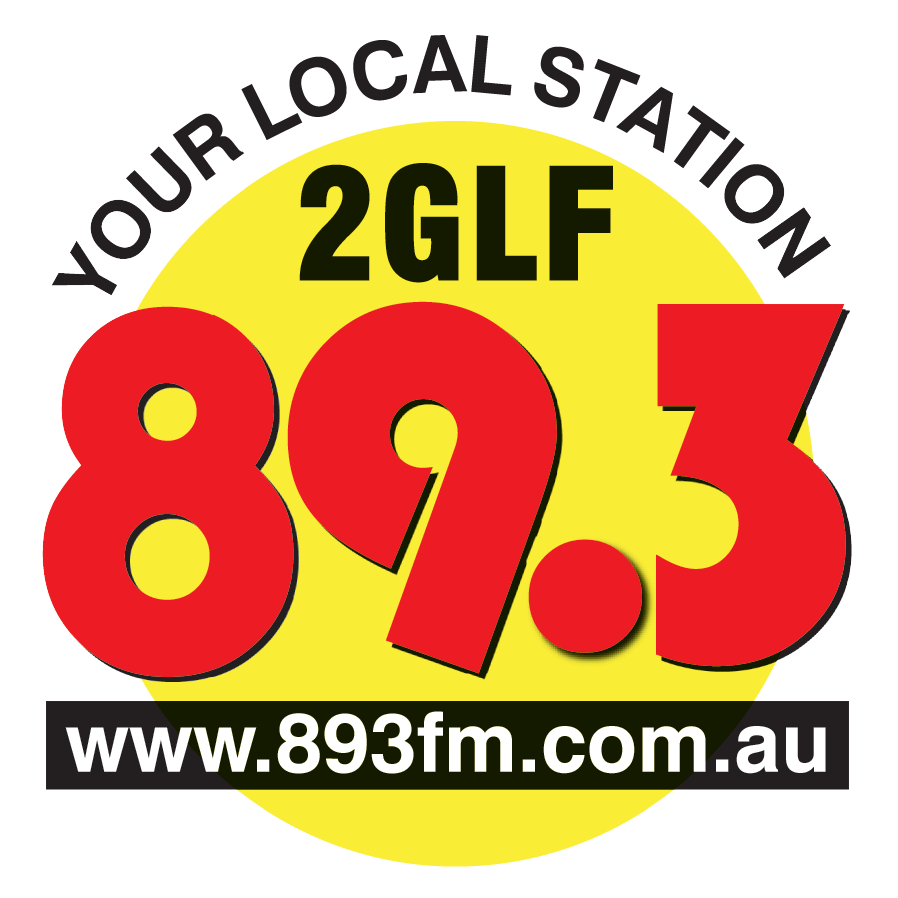 PO Box 531 Liverpool NSW 1871	T: 02 9601 4489  	E: office@893fm.com.auMEMBERS’ MEETING TUESDAY 12th MARCH 2013HILDA M DAVIS CENTRE185, Bigge St Liverpool7.30pm to 9.30pmAGENDAApologiesOpeningMinutes of the meeting held on 16th October 2012Matters arisingUpdate on the studiosWork, Health and SafetySocial Media PolicyThe process for rule changesGeneral businessN.B this is a Members’ Meeting not a General Meeting of the Co-operative.  Yours sincerely,Carol North-SamardzicSecretary